1.Planlarınızı Paylaşın: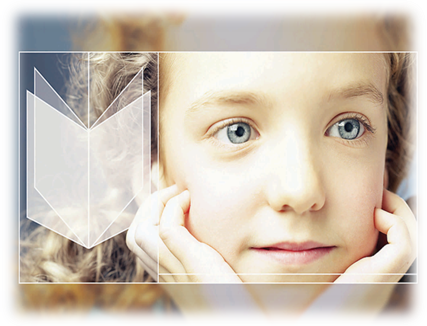 Düzenli olarak yaptığınız aile toplantılarında, çocuğunuza model rolünde bir ebeveyn olarak kendi planlarınızdan bahsedin. Planlı olunduğu aktiviteler planlaması için yardımcı olun ve ders çalışma programının aralarına aile toplantıları koyun.2.Kitap Okuma Saatlerinin Kaydını Tutun:Yatay eksende haftanın günlerinin yazılı olduğu bur grafik tutarak çocuğumuzu okuma konusunda motive edebilirsiniz. Çocuğunuzun en sevdiği kitaptan her akşam kaç sayfa okuyacağı konusunda hedef belirlenmesini sağlayın ve grafiği nasıl işaretlemesinin gerektiğini öğretin. Bu şekilde her gün okuduğu sayfa sayısının arttığın göreceksiniz ve daha da önemlisi çocuğunuza bu ilerlemesinden dolayı övdüğünüz zaman yüzündeki ışıltıyı sizde fark edeceksiniz.3.Problemlerine Yardımcı Olun (Sorunlarıyla İlgilenin):Çocuğunuzun okulda sürekli tekrar eden bir problemi olduğunda, çocuğunuzun öğretmeniyle konuşun ve problemi çözmek için planlar yapın. Buna rağmen sorun hâlâ devam ediyorsa, çözülmemişse ilerlemesine engel olan belirli bir öğrenme problemi olup olmadığını anlamak için bir test uygulayın.4.Dinlenme Metotlarını Öğretin: Eğer çocuğunuz sınav olurken panikliyorsa, ona küçük bir dinlenme, rahatlama tekniği öğretin. Önce, karnından yavaş ve rahat nefes almasını söyleyin. Daha sonra, nefesini verirken fısıltıyla D-İ-N-L-E-N demesini söyleyin. Çocuğunuza gerginliği ve vesveseleri arttığında bu yeni metodu uygulaması için cesaretlendirin. Bunu aynı zamanda siz de uygulayabilirsiniz.5.Sınavlarda Kendime Güvenmesi Gerektiğinin Vurgusunu Yapın: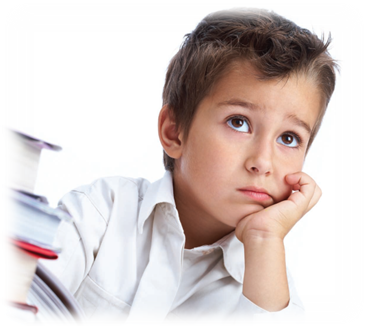 Bazı çocuklar herhangi bir sınava tam olarak hazır olduklarını hissetmek için aşırı çalışma ihtiyacı duyarlar. Eğer sizin çocuğunuzda bu kategorideki çocuklardan biriyse, sınav gününden günlerce önce tekrar etmesini sağlayan, makul bir ders planı hazırlamasına yardımcı olun. Çocuğunuzun kendine güvenini kuvvetlendirecek uygulama sınavlarına girmesini sağlayın.6.“Araştır, Sor, Oku, Anlat, Tekrar et” Metodunu Çalışma Aracı Olarak Kullanın:Sayısal sözel veya herhangi bir ders ile alakalı bir konuya çalışmaya başlamadan önce, çocuğunuza önce o konunun genel olarak ne hakkında olduğunu anlaması için araştırması gerektiğini, daha sonra konudaki başlıklar hakkında kendi kendine sorular üretmesi gerektiğini, bir sonraki aşmada bu sorunlara verilen cevapları okumasını, daha sonra verilen bu cevapları kendi kendine anlatmasını ve en son olarak da bütün öğrendiklerini tekrar etmesi gerektiğini öğretin veya sağlayın.7 .Televizyon İzleme Vaktini Sınırlayın:Çocuğunuzun her hafta kaç saatini TV önünde geçireceğine karar verin. TV rehberinden, programları ve Showları çocuğunuzun önceden seçmesini sağlayın. Uygun zamanlarda tekrar izletmek için özel programlar kaydedin.8.Aile Olarak Yılda TV’den Uzak Kalmayı Planlayınız:Yılda bir hafta TV izlemeyin. Bu süre daha zevkli işlerin yapılmasına ve yeni şeylerin öğrenilmesine vesile olabilir.9.Çocuğunuzla Beraber TV İzleyin: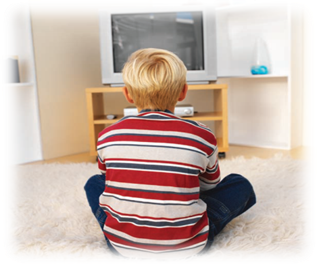 Programın içeriğini çocuğunuza açıklayın. Çocukların gerçek ve hayali ayırt etmelerine yardımcı olun. Reklamları tartışın ki çocuğunuz bilinçli bir tüketici olabilsin.10.Beraber Okuyun:Bütün ailenin aynı anda katılabileceği bir okuma saati ayarlayın. Çocuklar, anne-babalarını okurken görmeye ihtiyaç duyarlar. “Söylediğimi yap”, ifadesinin “Yaptığımı yap” kadar etkili olmadığını unutmayın. Okuma kelime dağarcını arttıracaktır ve sohbetleri zevkli hale getirecektir.11.Öğretici Oyunlar Oynayın: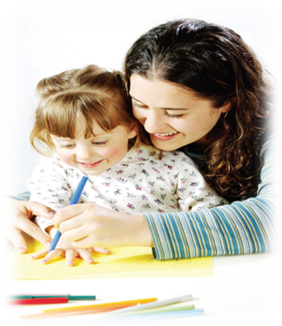 Bekleme zamanlarında ve diğer boş vakitlerde, çocuğunuzun düşünmesini harekete geçirmek için aklınızda bir oyun hazır olsun. En erken yaşlardan başlayarak, çocuğunuzun aletlerin çalışma şeklini, kavramları ve çevresindeki nesnelerin özelliklerini anlamasının nasıl geliştiğini gözlemleyin.12.Mantıklı Hedefler Belirleyin:Bir çocuk için C’den A’ya derece atlamak imkânsız gibi görünür. Her seferinde çocuğunuzun her gece çalışması için destekleyin ve gösterdiği çaba için her gün onu tebrik edin. Gelişmeyi göreceksiniz.13.Soruları Cevaplayın:Öğrenme, saat 3’te bitmez. Soruları öğrenme deneyimine çevirin. Eğer çocuğunuzun sorunlarının cevabını bilmiyorsanız bir kaynak kitaba başvurun. Bir gezi planladığınızda önce biraz ev ödevi yapın. Beraber gideceğiniz yerin tarihini araştırın. Görülmeye değer yerlerin listesini yapın ve bu yerin neden önemli olduğunu bulun.14.Matematiği Gerçekçi Yapın:Çocuğunuz, gerçek yaşam durumları yansıtan kelime problemine sahip olduğunda, gerçek araçları kullanın. Oturma odanızı adımla ölçün. Belli bir hızla gidilirse, büyükannenin odasına gitmenin ne kadar süreceğini hesaplayın. Matematiği gerçek hayatta ilişkilendirmek, çocuğunuzun öğrenme için ilkeleri ve sebepleri anlamasını kolaylaştırır.15.İyi Bir Dinleyici Olun:Çocuğunuzun, size her gün okumasını sağlayın. Onu sadece yanlış okuduğu kelimeleri düzeltmek için dinlemeyin. Biriyle bağlantılı kavramlar hakkında o durumda karakterlerin başka neler yapmış olabileceği hakkında, daha sonra ne olabileceği hakkında konuşun. Çocuğunuzun, benzer temalarda okumuş olduğu hikayeleri hatırlamasını ve onları karşılaştırmasını sağlayın.16.Birlikte Sesli Okuyun:Çocuğunuz okumaya başladıktan sonra ona kitap okumayı sürdürün. Şiir ve klasiklere de yer verin ve çocuğunuza okutturun. Sizin çocuğunuza okuduğunuz kitapların çoğu daha sonraları en sevilen ve tekrar tekrar okunan kitaplar arasında yer alır.17.Okul İşlerinde İstekli Olun:Çocuğunun gittiği okulun faaliyetlerini destekleyen velilerden olun. Özel durumlarda okulda bulunacak telefon konuşmalarında bulunarak okula yardımcı olun. Çocuklar anne ve babalarını okulda görmekten çok hoşlanır. Ayrıca okulun sizin yardımınıza ihtiyacı var.18.Öğretmenlerle Konuşun:Çocuğunuzun öğretmeniyle görüşmek için bir sorun çıkmasını beklemeyin. Diyalogu ilk günlerden başlatın ve devam ettirin. Okulun ve öğretmenlerin yaptığını takdir etmek, bunu onlara hissettirmek çok önemlidir. Ufak bir teşekkür pek çok yol aldırır. Öğretmenlerin de olumlu tepkilere ihtiyacı vardır.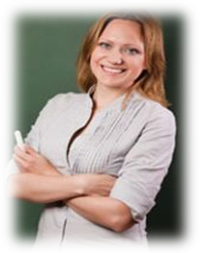 19.Konuşmayı Genişletin:Küçük çocuklar konuşmaya başladığı zaman onlara baş sallayarak ya da tek kelimelik cevap vermeyin. Çocuğunuzun kelime dağarcığını genişletin ve onları düşünmeye sevk edecek cevaplar verin. Sonraları, çocuğunuzun uzun cümleler kurmasına ve düşüncelerini detaylarıyla açıklamasına yardımcı olun.20.Çok Pratik Yaptırın:Mükemmellik amaç değildir. Büyüklerle kurulan en küçük bir diyalog, oyunlarda rol alma gibi faaliyetlere çocuğunuzun pratik yapmasını sağlayacaktır.21.Her gün Matematikle Uğraşın:Çatalları saydırarak, kurabiyeleri toplatarak, malzemelerin ölçülerini verdirerek, termostatı ayarlayarak vb. çocuğunuza matematiğin önemini sezdirin.22.Okul Takip Çizelgesi Tutun:Çocuğunuzun her yıl çalışmasını gösteren bir çizelge belirleyin ve böylece onun neleri öğretmekte olduğunu anlayabilirsiniz. Bu şekilde sık sık tekrarladığı hataları ya da dikkatsizlikleri saptayarak gerektiği zaman bu çizelgenin size yardımcı olmasını sağlayabilirsiniz.23.Okul Çalışmalarını Sağlayın:Çocuğunuz okulda olamadığında ev ödevlerini göz ardı etmeyin. Çocuğunuzun ödevlerini düzenlemesinin önemli bir yeri vardır. Bu çocuğunuzun çalışmalarını saklı tutmasına ve her gün sınıfta olanların önemli olduğunun sizin tarafınızdan bilinmesine yardımcı olacaktır.24.Ev Ödevi Planı Yapın:Çocuğunuza ödevlerini yapması için iyi bir ışık ve aydınlatma sağlayın. Düzenli bir zaman ayarlayın.Çocuğunuzun yaptığı ödevleri zamanında ve doğru biçimde övünAnafartalar İlkokulu Rehberlik Servisi